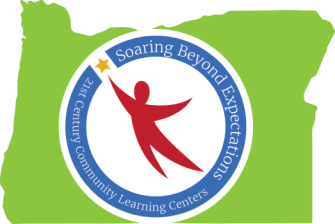 Peer-to-Peer Learning Conversation - June 18, 2015“Summer Programming: What’s the same or different and why?”Getting and keeping staff is a challenge – especially for people with specialized skills – due to short time of work (an hour or two a day – once or twice a week) There is also difficulty with the school’s ability to pay them – districts have requirements (business ID, EIN#, license?) before they can pay people. People need to be vetted and have background checks.Ideas:Look to people from the community and existing businesses to participate – music stores (musicians), gyms (boxing), art galleries (artists), auto mechanic, etc. develop linkages and network (asset mapping approach) in community to find sources that would be able and willing to participate. Find some that are associated with school. (Mike) Create a resource of pre-vetted individuals or businesses (Salem art association) that can be called on to donate time. Someone can recruit, approve, catalog, location, etc. – and share the information so that all CCLC programs can access resources without having to do the work themselves.Bigger school districts could hire people to work across multiple sitesSustainability is a challengeNeed to do strategic planning with grantees; programs must demonstrate that they are serving at least 90% of the students they proposed in their rfp.Summer school planning at HS level is mainly aimed at credit recovery. They hold a bunch of field trips. If students attend a certain number of the trips, they can receive partial credit.  A possibility is to associate with an organization such as the NW Youth Corp.Usually planning starts in April – who is staffing, what will they teach, transportation, etc.Mike suggested that we call programs that are having Summer programs to do a debrief at the end of Summer. – what worked and what would they do differently?